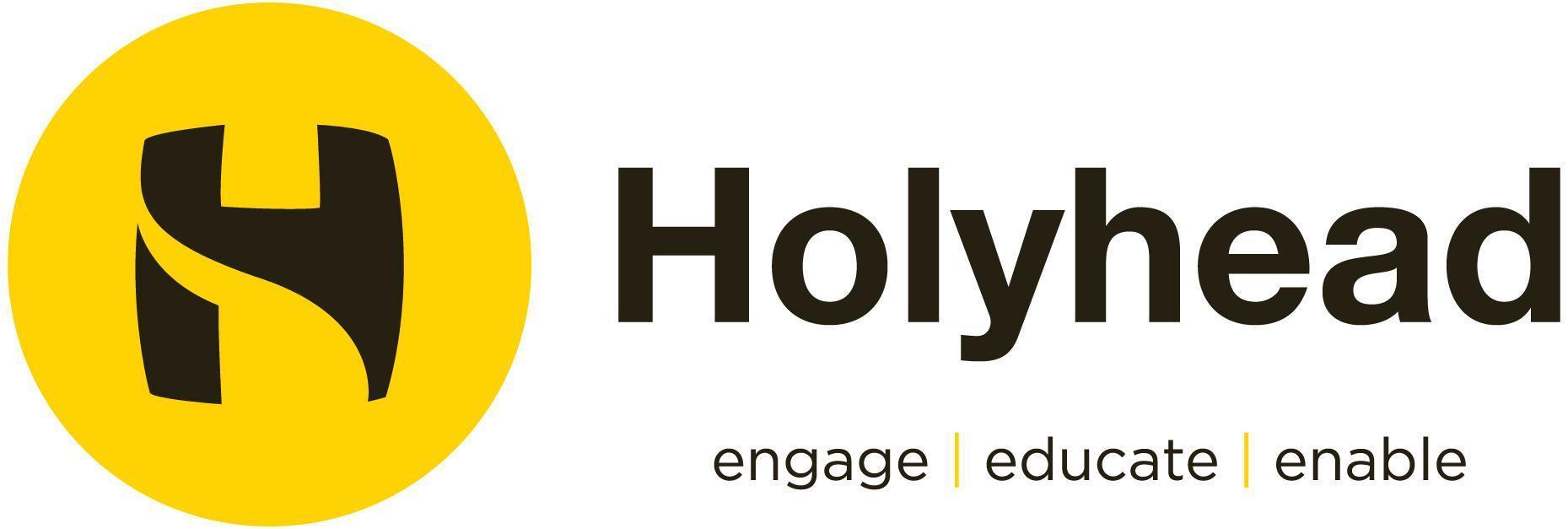 Post Title and Grade Post 16 Student Learning Mentor 36.5 hours per week | Term Time + 5 DaysGrade 3 SCP 19-22 | £24,799 - £26,317 pro rataActual Salary £22,226 - £23,586Reporting toDirector of Sixth FormLiaising withSenior Leadership Team, Teaching StaffAreas of Responsibility and Key TasksAreas of Responsibility and Key TasksPurpose Responsible for the pastoral welfare of Sixth Form students, ensure effective communication with their parents/carers to engage them as key stakeholders in their child’s educational experienceTo support the Director of Sixth Form in all elements of their administration and communication with parents/carersWork with parents/carers to ensure you resolve any initial conflict and work with students to ensure that they are fully prepared for their learning, dealing with minor incidents where students fail to meet Sixth Form expectationsSupport Sixth Form Tutors and the Director/Assistant Directors of Sixth Form in their rolesPurpose Responsible for the pastoral welfare of Sixth Form students, ensure effective communication with their parents/carers to engage them as key stakeholders in their child’s educational experienceTo support the Director of Sixth Form in all elements of their administration and communication with parents/carersWork with parents/carers to ensure you resolve any initial conflict and work with students to ensure that they are fully prepared for their learning, dealing with minor incidents where students fail to meet Sixth Form expectationsSupport Sixth Form Tutors and the Director/Assistant Directors of Sixth Form in their rolesKey Tasks Support the Director of Sixth Form to remove barriers to learning for students and ensure they are prepared for their learningAssist in managing and improving student performance, progress, behaviour and attendance - this includes leading projects in this areaAssist the Director of Sixth Form/Assistant Director of Sixth Form to ensure students actively participate in Key Stage 5 including community service expectations and enrichment programmesMaintain up to date knowledge of students in Key Stage 5; to be accepted as a person they can turn to for guidanceAssist the Director of Sixth Form/Assistant Director of Sixth Form in creating an orderly atmosphere and working ethos across the Key Stage 5, to include the support of directed study programmes for identified students and supervision of Sixth Form Study CentreUtilise electronic recording systems, and other sources, to monitor the positive and negative aspects of student behaviourAssist the Attendance Officer with monitoring, evaluating and improving attendance and punctualityAssist in organising strategies to promote the welfare, guidance, personal and social development of pupilsSupport the development and organisation of Student Voice across Key Stage 5.Assist in the recognition and celebration of students’ achievements, leading the organisation of Rewards Events/Assemblies and displaysAssist in the organisation of key school events including Open Evening and Taster/Induction DaysCo-ordinate a Sixth Form mentoring programmeSupport the safeguarding agenda in relation to Sixth Form students as a trained Designated Safeguard LeadBe aware of and comply with policies and procedures relating to child protection and safeguarding ensuring all concerns are reported appropriately in a timely mannerTo be First Aid trained and respond to requests for First Aid in line with the First Aid PolicyFrom time to time to undertake lunch or break time duties as requested by SLTAssist with the invigilation and/or administration of internal assessments, as requiredAccompany students to enrichment activities (driving minibus when required)Key Tasks Support the Director of Sixth Form to remove barriers to learning for students and ensure they are prepared for their learningAssist in managing and improving student performance, progress, behaviour and attendance - this includes leading projects in this areaAssist the Director of Sixth Form/Assistant Director of Sixth Form to ensure students actively participate in Key Stage 5 including community service expectations and enrichment programmesMaintain up to date knowledge of students in Key Stage 5; to be accepted as a person they can turn to for guidanceAssist the Director of Sixth Form/Assistant Director of Sixth Form in creating an orderly atmosphere and working ethos across the Key Stage 5, to include the support of directed study programmes for identified students and supervision of Sixth Form Study CentreUtilise electronic recording systems, and other sources, to monitor the positive and negative aspects of student behaviourAssist the Attendance Officer with monitoring, evaluating and improving attendance and punctualityAssist in organising strategies to promote the welfare, guidance, personal and social development of pupilsSupport the development and organisation of Student Voice across Key Stage 5.Assist in the recognition and celebration of students’ achievements, leading the organisation of Rewards Events/Assemblies and displaysAssist in the organisation of key school events including Open Evening and Taster/Induction DaysCo-ordinate a Sixth Form mentoring programmeSupport the safeguarding agenda in relation to Sixth Form students as a trained Designated Safeguard LeadBe aware of and comply with policies and procedures relating to child protection and safeguarding ensuring all concerns are reported appropriately in a timely mannerTo be First Aid trained and respond to requests for First Aid in line with the First Aid PolicyFrom time to time to undertake lunch or break time duties as requested by SLTAssist with the invigilation and/or administration of internal assessments, as requiredAccompany students to enrichment activities (driving minibus when required)Safeguarding Ensure that all students have a safe environment in which they can learn, reporting any concern about the environment to a member of the site team or if appropriate to one of the Designated Safeguarding LeadersTo be aware of systems which support safeguarding and following the procedures as highlighted in the Safeguarding Policy 								To identify children who may benefit from early help as soon as possible and discuss this with one of the Designated Safeguarding LeadersTo consider at all times what is in the best interests of the childTo protect children from maltreatment; preventing impairment of children’s health or development; ensuring that children grow up in circumstances consistent with the provision of safe and effective careTo take action to enable all children to have the best outcomesSafeguarding Ensure that all students have a safe environment in which they can learn, reporting any concern about the environment to a member of the site team or if appropriate to one of the Designated Safeguarding LeadersTo be aware of systems which support safeguarding and following the procedures as highlighted in the Safeguarding Policy 								To identify children who may benefit from early help as soon as possible and discuss this with one of the Designated Safeguarding LeadersTo consider at all times what is in the best interests of the childTo protect children from maltreatment; preventing impairment of children’s health or development; ensuring that children grow up in circumstances consistent with the provision of safe and effective careTo take action to enable all children to have the best outcomesOther Specific DutiesTo continue personal development as agreedTo engage actively in the performance review processEstablish and maintain effective relationships and communication with staff, parents and studentsUphold the high standards of the Academy in all communications.Adhere to the Academy’s policies.Whilst every effort has been made to explain the main duties and responsibilities of the post, each individual task to be undertaken may not be identifiedEmployees will be expected to comply with any reasonable request from a manager to undertake work of a similar level that is not specified in this job descriptionEmployees are expected to adhere to Holyhead’s agreed Code of ConductThe school will endeavour to make any necessary reasonable adjustments to the job and the working environment to enable access to employment opportunities for disabled job applicants or continued employment for any employee who develops a disabling condition Other Specific DutiesTo continue personal development as agreedTo engage actively in the performance review processEstablish and maintain effective relationships and communication with staff, parents and studentsUphold the high standards of the Academy in all communications.Adhere to the Academy’s policies.Whilst every effort has been made to explain the main duties and responsibilities of the post, each individual task to be undertaken may not be identifiedEmployees will be expected to comply with any reasonable request from a manager to undertake work of a similar level that is not specified in this job descriptionEmployees are expected to adhere to Holyhead’s agreed Code of ConductThe school will endeavour to make any necessary reasonable adjustments to the job and the working environment to enable access to employment opportunities for disabled job applicants or continued employment for any employee who develops a disabling condition This job description is current at the date shown but in consultation with the post-holder may be changed by the Principal to reflect or anticipate changes in the job commensurate with the grade and job title.This job description is current at the date shown but in consultation with the post-holder may be changed by the Principal to reflect or anticipate changes in the job commensurate with the grade and job title.